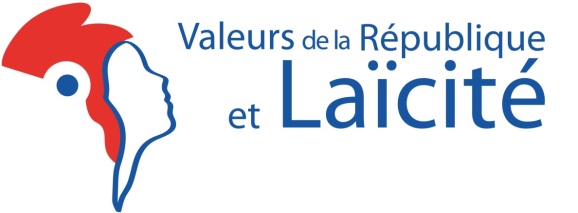 Déroulé de la formation Laïcité et Valeurs de la RépubliqueOBJECTIFS DE LA FORMATION :Destinée à des acteurs de terrain, en contact direct avec des publics, cette formation vise à répondre à vos besoins de qualification et d’accompagnement sur l’application du principe de laïcité dans les situations professionnelles que vous rencontrez / rencontrerez au quotidien.A l’issue de cette formation, vous serez en capacité :D’adopter un positionnement adapté à votre situation professionnelle et au statut de vos associations / structures employeusesD’apporter des réponses claires aux demandes et situations rencontrées dans l’exercice de vos fonctions, fondées sur le droit en matière de respect des principes de laïcité et de non-discrimination, dans une logique de dialogue avec les populationsD’ acquérir des repères historiques et les références juridiques de base sur les valeurs de la République et le principe de laïcitéDe confronter, de manière bienveillante, vos pratiques professionnelles avec celles des autres participantsDe travailler sur des cas pratiques en fonction de vos interrogations et vos situations professionnellesJour 1 :9h-9h30 : Accueil des participantsReprésentation de la laïcité : Jeu des post-it /Ce que vous vous représentez de la laïcitéHistoire de la laïcité et terminologie : En bref, nous allons voir dans quel contexte s’est créé ce principe12h -13h30 : Pause repasApproche juridique de la laïcité : La laïcité, c’est pas sorcier, c’est une loi !!!Analyse des situations professionnelles : Nous répondrons à vos situations particulières et vos réalités de terrainJour 2 :9h- 9h30 : Accueil des participantsAuto positionnement : Il s’agit de faire le point sur les connaissances vues la veilleArgumentation : Identification des textes de loi pouvant répondre à vos problématiquesPosture et communication : Comment se positionner verbalement et favoriser un échange constructif12h-13h30 Pause repasCadre légal : Espace publicJeux de rôles : Apporter des réponses argumentées et appropriées à vos situationsClôture de la formation : Retour sur les deux jours 